Identify the fraction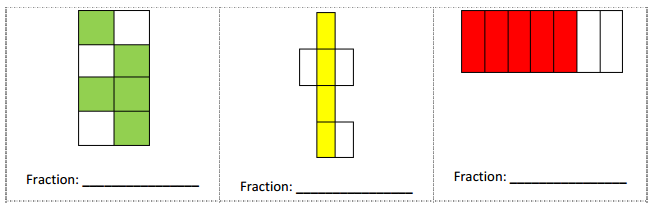 Marry make pizzas with two toppings, pepperoni and mushroom. Shaded parts are pepperonis and the rest are mushrooms. What fractions are pepperonis or mushrooms?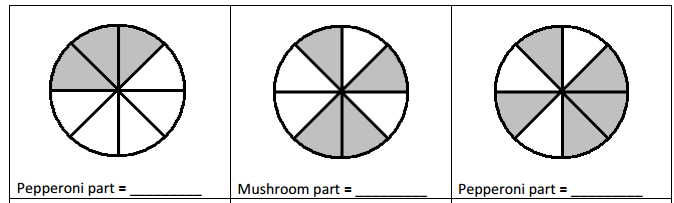 Identify the Whole Part and Fraction Part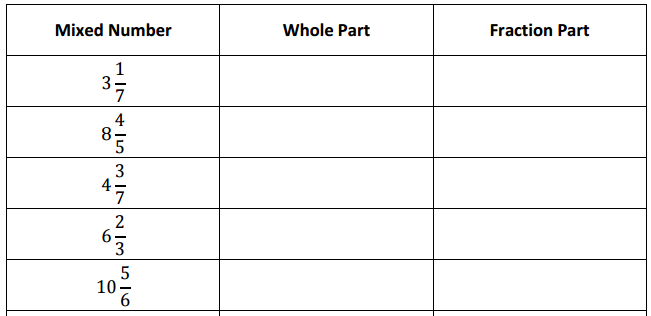 Reduce the Fractions to its Lowest Terms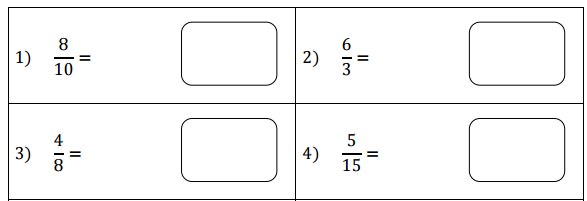 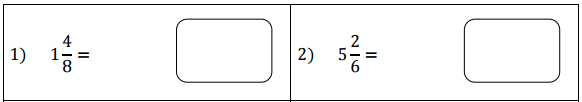 Addition & Subtraction of fractions Proper Fraction:    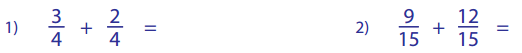 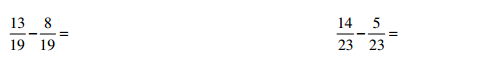 Improper Fraction: 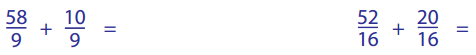 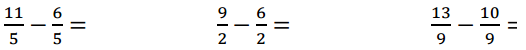 Mixed Fraction:    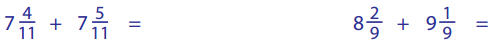 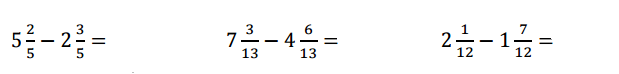 Unlike Fraction: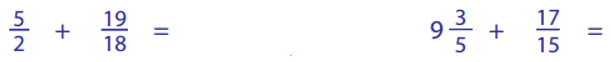 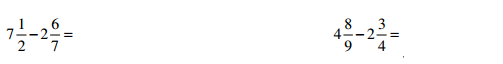 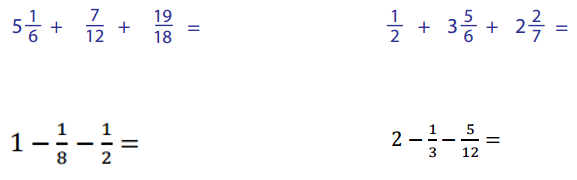 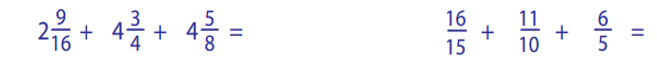 Fill in the missing numbers.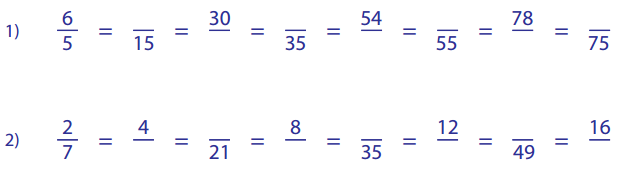 Convert Improper Fraction into Mixed Fraction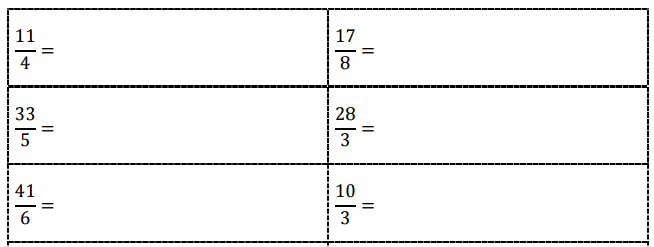 Convert Mixed Fraction into Improper Fraction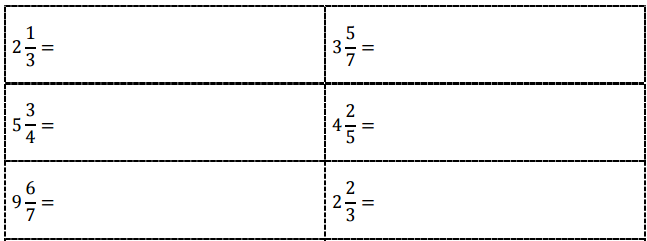 Multiply using Repeated Addition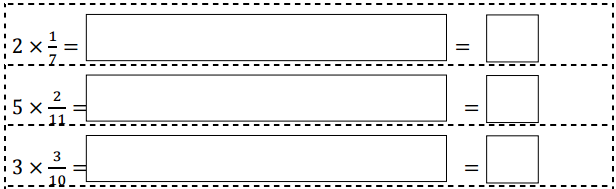 Multiplication Without Cross Cancellation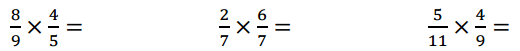 Multiplication With Cross Cancellation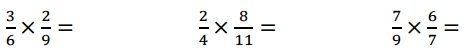 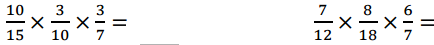 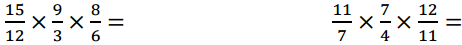 Convert mixed numbers into improper fractions, simplify the terms, find multiplication, and then convert the answer to mixed number where ever possible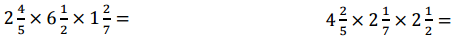 Dividing Fractions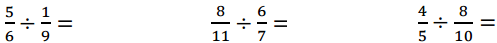 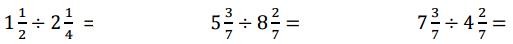 Write the ratio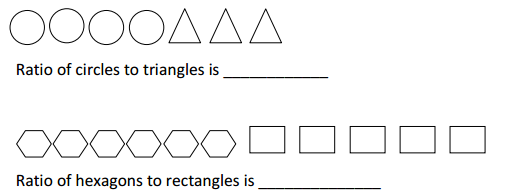 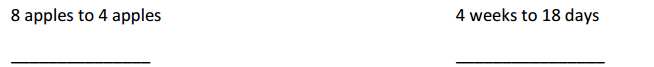 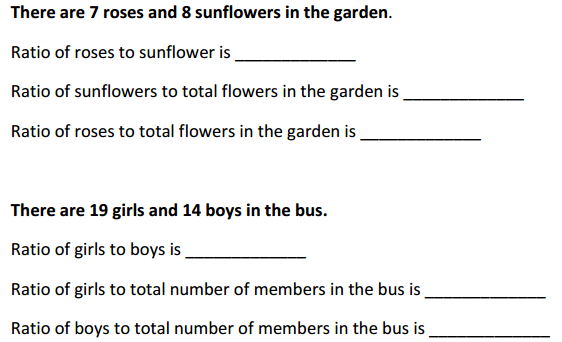 Write the Fractions as Ratio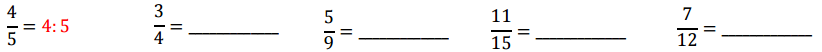 Write the Ratios as Fraction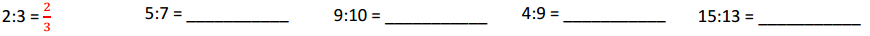 Compare the following ratios: (Use >, < or = sign in the place holders)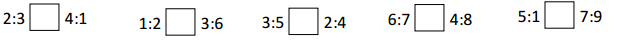 State whether the following ratios are proportional: 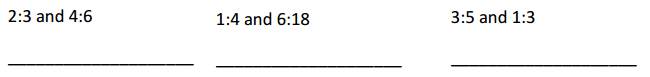 Solve for the unknown in the given proportions: 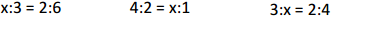 